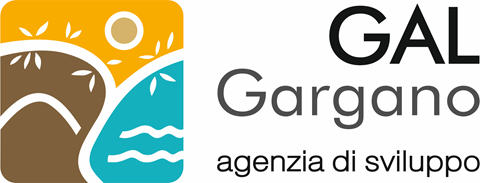 PO FEAMPITALIA       2014/2020MODELLO ATTUATIVODEL GAL GARGANO AGENZIA DI SVILUPPOALLEGATO C.4eVALUTAZIONE DI IMPATTO AMBIENTALE (VIA)Il sottoscritto	                         	                    nato il 			     a                                           in qualità di Rappresentante Legale 						con sede legale in					            , SI IMPEGNA,qualora l’investimento approvato a finanziamento rischi di avere effetti negativi sull’ambiente, a produrre una Valutazione di Impatto Ambientale entro la data di comunicazione inizio lavori del progetto finanziato e, contestualmente, a darne comunicazione all’Ufficio regionale di competenza.LUOGO E DATA DI SOTTOSCRIZIONEIN FEDE